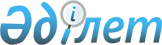 Об утверждении Правил проведения аттестации в области здравоохранения
					
			Утративший силу
			
			
		
					Постановление Правительства Республики Казахстан от 21 января 2004 года N 60. Утратило силу постановлением Правительства Республики Казахстан от 23 ноября 2006 года N 1115




     Сноска. Постановление Правительства РК от 21 января 2004 года N 60 утратило силу постановлением Правительства РК от 23 ноября 2006 года N 


 1115 


 (вводится в действие со дня первого официального опубликования).



      В соответствии с 
 Законом 
 Республики Казахстан от 4 июня 2003 года "О системе здравоохранения" Правительство Республики Казахстан постановляет:




      1. Утвердить прилагаемые Правила проведения аттестации в области здравоохранения.




      2. Настоящее постановление вступает в силу со дня официального опубликования.

      

Премьер-Министр




      Республики Казахстан


Утверждены         



постановлением Правительства



Республики Казахстан    



21 января 2004 года N 60  




 


Правила






проведения аттестации в области здравоохранения






 


1. Общие положения



      Настоящие Правила разработаны в соответствии с 
 Законом 
 Республики Казахстан от 4 июня 2003 года "О системе здравоохранения" и определяют порядок и условия проведения аттестации в области здравоохранения.



      1. Аттестация в области здравоохранения - периодически осуществляемая процедура определения уровня профессиональной компетенции медицинских и фармацевтических кадров.



      2. Основным критерием оценки при аттестации является способность аттестуемых лиц выполнять возложенные на них обязанности.



      3. Аттестации подлежат руководители местных органов государственного управления здравоохранением и государственных организаций здравоохранения, медицинские и фармацевтические кадры организаций здравоохранения, независимо от форм собственности, и физические лица, осуществляющие медицинскую и фармацевтическую деятельность (далее - аттестуемые лица).



      4. Аттестуемые лица проходят аттестацию по истечении каждых последующих трех лет, но не ранее 1 года со дня занятия данной должности.




 


2. Аттестационная комиссия



      5. Процедура аттестации осуществляется аттестационными комиссиями, создаваемыми Министерством здравоохранения Республики Казахстан, и местными органами государственного управления здравоохранением.



      Аттестационная комиссия состоит из членов и секретаря комиссии. Из числа членов аттестационной комиссии назначается председатель. Количество членов аттестационной комиссии должно составлять не менее пяти человек.



      6. В состав аттестационной комиссии входят представители практического здравоохранения, медицинской и фармацевтической науки, общественных и профсоюзных организаций.



      7. Заседание аттестационной комиссии считается правомочным, если на нем присутствовали не менее двух третей ее состава.



      8. Результаты голосования определяются большинством голосов членов комиссии. При равенстве голосов голос председателя комиссии является решающим.



      9. Аттестация руководителей местных органов государственного управления здравоохранением, руководителей государственных организаций здравоохранения, медицинских и фармацевтических кадров республиканских организаций здравоохранения проводится аттестационными комиссиями, создаваемыми Министерством здравоохранения Республики Казахстан.



      10. Аттестация медицинских и фармацевтических кадров организаций здравоохранения, независимо от форм собственности, а также физических лиц, осуществляющих медицинскую и фармацевтическую деятельность, проводится аттестационными комиссиями, создаваемыми местными органами государственного управления здравоохранением.




 


3. Организация проведения аттестации руководителей местных






органов государственного управления здравоохранением и






государственных организаций здравоохранения, медицинских и






фармацевтических кадров организаций здравоохранения,






независимо от форм собственности



      11. Кадровая служба органов или организаций здравоохранения определяет аттестуемых лиц, подлежащих аттестации в соответствии с пунктом 4 настоящих Правил.



      12. Руководитель органа или организации здравоохранения по представлению кадровой службы утверждает и направляет в аттестационные комиссии список аттестуемых лиц, подлежащих аттестации.



      13. Аттестационная комиссия письменно уведомляет аттестуемых лиц о сроках проведения аттестации не позднее месяца до начала ее проведения.



      14. Кадровая служба органов и организаций здравоохранения для аттестации направляет в аттестационную комиссию следующие документы:



      1) служебную характеристику, подписанную руководителем органа или организации здравоохранения, содержащую отметку "ознакомлен" с подписью аттестуемого лица;



      2) личный листок по учету кадров;



      3) автобиографию;



      4) копию диплома об образовании;



      5) копии удостоверений о прохождении циклов повышения квалификации;



      6) копии удостоверений о наличии ученой степени, звания или квалификационной категории.



      15. Служебная характеристика оформляется непосредственным руководителем аттестуемого лица, подлежащего аттестации.



      16. Служебная характеристика должна содержать обоснованную оценку профессиональных, личностных качеств и результатов служебной деятельности аттестуемого лица.



      17. Кадровая служба должна ознакомить аттестуемое лицо с представленной на него служебной характеристикой в срок не позднее, чем за три недели до заседания аттестационной комиссии.



      18. Аттестуемое лицо вправе заявить о своем несогласии с представленной на него служебной характеристикой и представить в аттестационную комиссию информацию, характеризующую его.




 


4. Организация проведения аттестации физических лиц,






осуществляющих медицинскую и фармацевтическую






деятельность



      19. Местные органы государственного управления здравоохранением определяют аттестуемых лиц, подлежащих аттестации в соответствии с пунктом 4 настоящих Правил.



      20. Руководители местных органов государственного управления здравоохранением утверждают список аттестуемых лиц, подлежащих аттестации.



      21. Аттестационная комиссия письменно уведомляет аттестуемых лиц о сроках проведения аттестации не позднее месяца до начала ее проведения.



      22. Аттестуемое лицо направляет в аттестационную комиссию следующие документы:



      1) копию лицензии на осуществление медицинской и фармацевтической деятельности;



      2) автобиографию;



      3) копию диплома об образовании;



      4) копии удостоверений о прохождении циклов повышения квалификации;



      5) копии удостоверений о наличии ученой степени, звания или квалификационной категории.




 


5. Проведение аттестации



      23. Подготовка к проведению аттестации организуется аттестационной комиссией. Она включает следующие мероприятия:



      1) подготовку необходимых документов на аттестуемых лиц;



      2) разработку графиков проведения аттестации;



      3) организацию разъяснительной работы о целях и порядке проведения аттестации.



      24. На аттестуемое лицо аттестационной комиссией оформляется аттестационный лист по форме согласно приложению к настоящим Правилам.



      25. Аттестационная комиссия проводит аттестацию в присутствии аттестуемого лица.



      Аттестуемое лицо, отсутствовавшее на заседании аттестационной комиссии по уважительным причинам, проходит аттестацию после выхода на работу в сроки, определяемые аттестационной комиссией.



      26. Аттестационная комиссия, изучив представленные материалы, проведя тестирование аттестуемого лица в порядке, установленном уполномоченным органом в области здравоохранения и собеседование с аттестуемым лицом, принимает одно из следующих решений:



      1) аттестован;



      2) не аттестован.



      27. Заключение о неаттестации является основанием для расторжения трудовых отношений с аттестуемым лицом, а для физических лиц, осуществляющих медицинскую и фармацевтическую деятельность - основанием для приостановления действия лицензии в соответствии с действующим законодательством.



      Неаттестованные лица при условии прохождения повышения квалификации или переподготовки могут пройти повторную аттестацию.



      Повторная аттестация проводится однократно в сроки, устанавливаемые аттестационной комиссией, но не ранее чем через 6 месяцев после первой.



      28. Решение аттестационной комиссии оформляется протоколом заседания, который подписывается председателем, членами аттестационной комиссии и секретарем, присутствовавшими на ее заседании.



      29. Аттестуемое лицо должно быть ознакомлено с решением аттестационной комиссии.



      30. Решение аттестационной комиссии утверждается в течение 1 месяца со дня проведения аттестации приказом первого руководителя органа, создавшего аттестационную комиссию.



      31. Утвержденные решения аттестационной комиссии заносятся в аттестационный лист аттестуемого лица.



      32. Аттестационный лист прошедшего аттестацию аттестуемого лица хранится в личном деле.




 


6. Заключительные положения



      33. Споры, возникающие при проведении аттестации, рассматриваются в порядке, установленном законодательством Республики Казахстан.

Приложение к Правилам  



проведения аттестации в 



области здравоохранения 




 

                        Аттестационный лист


      Фамилия, имя, отчество_______________________________________



      Дата рождения _______________________________________________



      Сведения об образовании, о повышении квалификации,



переподготовке_____________________________________________________



      Должность и дата назначения (утверждения на эту



должность)_________________________________________________________



      Общий трудовой стаж__________________________________________



      Стаж работы на данной должности______________________________



      Наличие квалификационной категории и



званий_____________________________________________________________



      Оценка деятельности работника по результатам



голосования________________________________________________________



      На заседании присутствовало____членов аттестационной комиссии



      Количество голосов:



      "за результат голосования" ___



      "против результата голосования" ___



      "воздержалось по результату голосования" ___

      Председатель аттестационной комиссии______________



      Секретарь аттестационной комиссии_________________



      Члены аттестационной комиссии:

                                 _______________________

      Дата проведения аттестации___________________________________



      С аттестационным листом ознакомился__________________________



                                 (подпись аттестуемого лица и дата)

      Место для печати



      государственного органа

					© 2012. РГП на ПХВ «Институт законодательства и правовой информации Республики Казахстан» Министерства юстиции Республики Казахстан
				